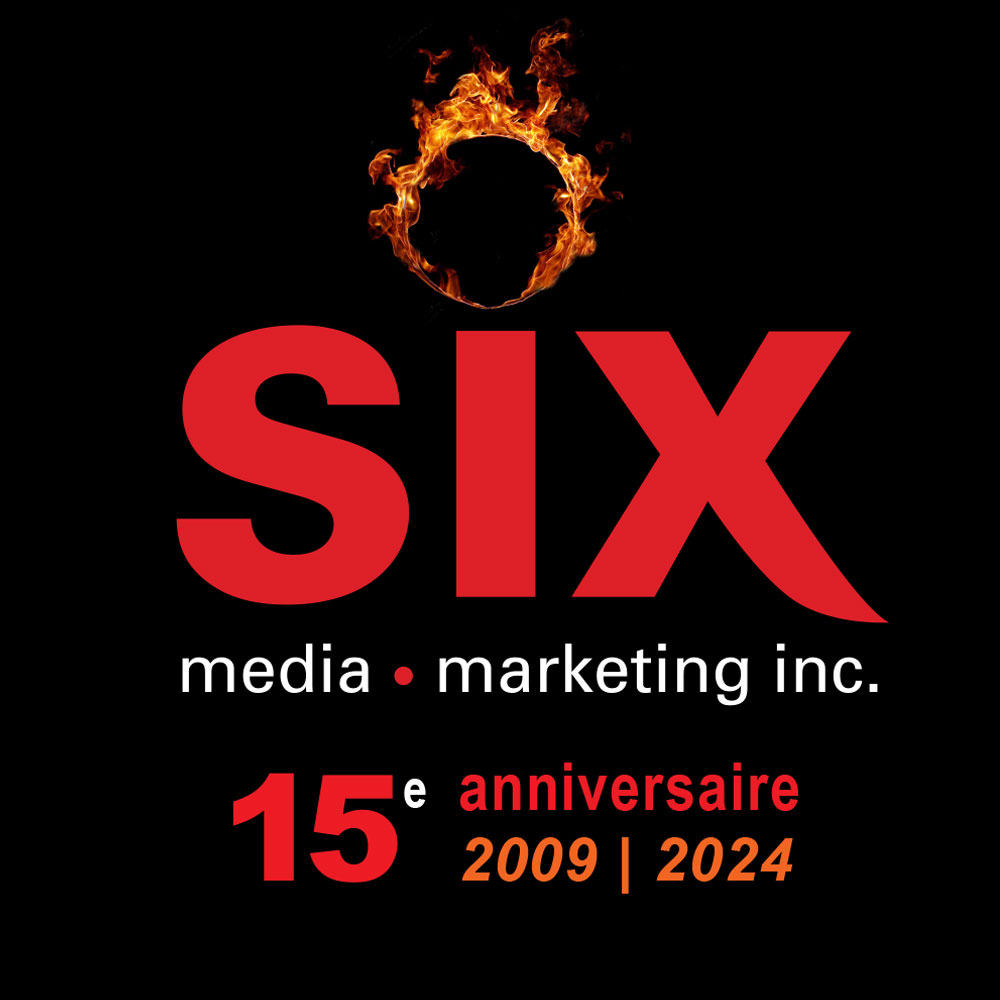 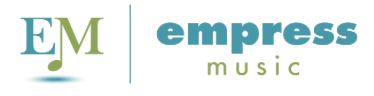 Emilie-Claire BarlowLa tournée Spark Bird / 14 spectacles au Québec en mars et avrilEN SPECTACLE
29/03 - Lac Brome - Théâtre Lac Brome (COMPLET)
30/03 – Drummondville – Maison des arts Desjardins
01/04 – Gatineau – Salle Odyssée
07/04 – Ste-Thérèse – Odyscène
11/04 – Longueuil – Théâtre de la ville
12/04 - St-Georges - Salle Alphonse-Desjardins
13/04 – Beloeil – Centre culturel
14/04 – Terrebonne – Théâtre du Vieux-Terrebonne
19/04 – Victoriaville – Le Carré 150
20/04 - Lac Brome - Théâtre Lac Brome 
21/04 - Saint-Irénée - Domaine Forget
22/04 - Port-Cartier - Café-Théâtre Graffiti (COMPLET)
23/04 – Chicoutimi – Théâtre C (Cégep de Chicoutimi)
24/04 - Lévis - L'Anglicane
05/12 - Montréal - Théâtre Outremont (spectacle de Noël)
06/12 - Québec - Palais Montcalm (spectacle de Noël)Montréal, mars 2024 – Après avoir fait paraître son 13ième album Spark Bird l'an dernier, la plus québécoise des chanteuses canadiennes Emilie-Claire Barlow sera de retour au Québec pour une tournée qui débutera au Théâtre Lac Brome en Estrie le 29 mars. Elle visitera ensuite Drummondville, Gatineau, Ste-Thérèse, Longueuil, St-Georges, Beloeil, Terrebonne, Victoriaville, Lac Brome, Saint-Irénée, Port-Cartier, Chicoutimi et Lévis.Emilie-Claire sera accompagnée de ses musiciens de longue date, le guitariste Reg Schwager, le contrebassiste Jon Maharaj et le réputé saxophoniste Kelly Jefferson. Elle présentera les pièces les plus célèbres de son vaste répertoire ainsi que les chansons de son nouvel album, Spark Bird.Retrouvez toutes les date de la tournée ICIEmilie-Claire Barlow est non seulement une chanteuse exceptionnelle, elle est une artiste, arrangeuse, productrice et réalisatrice accomplie. Elle est reconnue pour ses réinventions ingénieuses des classiques de la pop et du jazz, qu’elle livre, dans les deux langues officielles, de manière raffinée avec son style toujours charmant et cette voix d’une beauté inoubliable. Après avoir enregistré son premier album à l'âge de 22 ans, Emilie-Claire Barlow, qui cumule plus de 435 000 000 d’écoutes sur les différentes plateformes, a aujourd’hui 13 albums à son actif, dont plusieurs ont été récompensés par des nominations et prix, dont 1 Félix (pour Seule ce soir), 2 prix JUNO (pour Seule ce soir et Clear Day). Ses nombreuses tournées à travers le monde lui ont permis de se forger une réputation scénique exceptionnelle grâce à cette voix unique qui fait d’elle une des plus grandes chanteuses au pays.Source : Empress Music Group